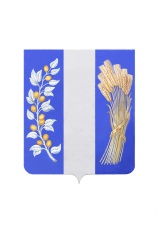 СОВЕТ ДЕПУТАТОВ МУНИЦИПАЛЬНОГО ОБРАЗОВАНИЯ«БИЧУРСКИЙ РАЙОН» РЕСПУБЛИКИ БУРЯТИЯБУРЯАД УЛАСАЙ «БЭШҮҮРЭЙ АЙМАГ» ГЭҺЭН НЮТАГАЙ ЗАСАГАЙ БАЙГУУЛАМЖЫН ҺУНГАМАЛНУУДАЙ ЗҮБЛЭЛ________________________________________________________________                  РЕШЕНИЕот «12» декабря 2023 г.                                                                                 № 33О внесении изменений в решение Совета депутатов МО-СП «Шибертуйское» от 16.12.2013 № 18 «Об утверждении Генерального плана муниципального образования - сельское поселение «Шибертуйское» Бичурского района Республики Бурятия»   На основании пункта 13 статьи 24 Градостроительного кодекса Российской Федерации, Федерального закона от 06.10.2003 № 131-ФЗ «Об общих принципах организации местного самоуправления в Российской Федерации», Устава Бичурского муниципального района Республики Бурятия, Совет депутатов муниципального образования «Бичурский район» РБ решил: Внести в Генеральный план Муниципального образования - сельское поселение «Шибертуйское», утвержденный решением Совета депутатов МО-СП «Шибертуйское» от 16.12.2013 № 18 (в редакции решений: МКУ Совета депутатов МО «Бичурский район» от 30.11.2018 г № 25, от 29.03.2023 г. №497) изменения, согласно приложения № 1 к настоящему решению.2. Настоящее решение вступает в силу с момента его опубликования в районной газете «Бичурский хлебороб», обнародования на информационном стенде Администрация муниципального образования «Бичурский район» и размещения на официальном сайте МО «Бичурский район» в сети интернет.      3. Контроль за исполнением настоящего решения возложить на Совет депутатов муниципального образования «Бичурский район» РБ.Председатель Совета депутатовМО «Бичурский район» РБ                                                          Н.Т. ЧекинВрио Главы МО «Бичурский район» РБ                                   М.П. Савельева